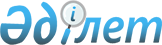 О привлечении внешнего займа Правительства Франции для проекта модернизации и реконструкции системы водоснабжения и водоотведения города АлматыПостановление Правительства Республики Казахстан от 27 июня 2000 года N 960

      Учитывая приоритетность планов по оздоровлению экологической ситуации и управлению водными ресурсами, а также в целях дальнейшего развития и улучшения водоснабжения и канализации города Алматы Правительство Республики Казахстан постановляет: 

      1. Осуществить в установленном законом порядке правительственное заимствование путем привлечения льготного займа Правительства Франции в форме заключения соглашения (договора) на сумму 30 000 000 (тридцать миллионов) долларов США. 

      2. Министерству финансов Республики Казахстан в установленном порядке: 

      провести переговоры с Правительством Франции и подписать соответствующее соглашение (договор) о правительственном внешнем займе; 

      по согласованию с Национальным Банком Республики Казахстан и акимом города Алматы определить финансового агента - банк второго уровня для обслуживания займа; 

      установить, что средства правительственного внешнего займа предоставляются конечному заемщику - акиму города Алматы путем кредитования из республиканского бюджета местного бюджета города Алматы на условиях, соответствующих соглашению (договору) о правительственном внешнем займе, и в пределах ограничений заимствования местными исполнительными органами. 

      3. Министерству экономики Республики Казахстан провести экономическую экспертизу проекта и при положительном заключении включить проект в Программу государственных инвестиций на 2000-2002 годы. 

      4. Акиму города Алматы: 

      заключить с Министерством финансов Республики Казахстан и финансовым агентом - банком второго уровня соответствующие соглашения о выполнении обязательств по погашению и обслуживанию займа и учету использования средств займа; 

      предусматривать необходимые средства для погашения и обслуживания займа в местном бюджете на соответствующие годы; 

      обеспечить целевое и эффективное использование средств займа. 

      5. Министерству иностранных дел Республики Казахстан проинформировать Правительство Франции о подтверждении готовности Правительства Республики Казахстан к привлечению льготного займа для проекта реконструкции и модернизации системы водоснабжения и водоотведения города Алматы с просьбой о содействии в быстрейшем принятии решения по началу финансирования. 

      6. Контроль за исполнением настоящего постановления возложить на Заместителя Премьер-Министра Республики Казахстан Утембаева Е.А. 

      7. Настоящее постановление вступает в силу со дня подписания. 

 

     Премьер-Министр  Республики Казахстан

     (Специалисты: Мартина Н.А.,                   Петрова Г.В.)   
					© 2012. РГП на ПХВ «Институт законодательства и правовой информации Республики Казахстан» Министерства юстиции Республики Казахстан
				